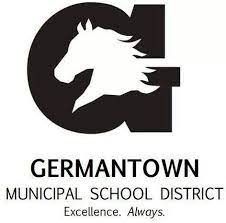 Individualized School Healthcare Plan (ISHP)Please attach applicable procedure and physician’s orders to this ISHPStudent Name:Student Name:DOB/ID #:DOB/ID #:Date:Date:School Site:Rm. #School Phone:School Phone:Physician Information:Physician Information:Physician Information:Physician Information:Physician Information:Physician Information:Physician Information:Physician Information:Physician Information:Physician Information:Physician Information:Physician Information:Physician Information:Name: Phone: Phone: Emergency Contacts:Emergency Contacts:Emergency Contacts:Emergency Contacts:Emergency Contacts:Emergency Contacts:Emergency Contacts:Emergency Contacts:Emergency Contacts:Emergency Contacts:Emergency Contacts:Emergency Contacts:Emergency Contacts:NameNameRelationshipRelationshipRelationshipPhonePhonePhonePhonePhonePhonePhonePhone1. 1. 2. 2. 3. 3. MEDICAL DIAGNOSIS/PROBLEM AND DESCRIPTION:MEDICAL DIAGNOSIS/PROBLEM AND DESCRIPTION:MEDICAL DIAGNOSIS/PROBLEM AND DESCRIPTION:MEDICAL DIAGNOSIS/PROBLEM AND DESCRIPTION:MEDICAL DIAGNOSIS/PROBLEM AND DESCRIPTION:MEDICAL DIAGNOSIS/PROBLEM AND DESCRIPTION:MEDICAL DIAGNOSIS/PROBLEM AND DESCRIPTION:MEDICAL DIAGNOSIS/PROBLEM AND DESCRIPTION:MEDICAL DIAGNOSIS/PROBLEM AND DESCRIPTION:MEDICAL DIAGNOSIS/PROBLEM AND DESCRIPTION:MEDICAL DIAGNOSIS/PROBLEM AND DESCRIPTION:MEDICAL DIAGNOSIS/PROBLEM AND DESCRIPTION:MEDICAL DIAGNOSIS/PROBLEM AND DESCRIPTION:In eosinophilic esophagitis, a type of white blood cell (eosinophil) builds up in the lining of the tube that connects your mouth to your stomach (esophagus). This buildup, which is a reaction to foods, allergens or acid reflux, can inflame or injure the esophageal tissue. Damaged esophageal tissue can lead to difficulty swallowing or cause food to get caught when you swallow. Eosinophilic esophagitis is a chronic immune system disease. It has been identified only in the past two decades, but is now considered a major cause of digestive system (gastrointestinal) illness.In eosinophilic esophagitis, a type of white blood cell (eosinophil) builds up in the lining of the tube that connects your mouth to your stomach (esophagus). This buildup, which is a reaction to foods, allergens or acid reflux, can inflame or injure the esophageal tissue. Damaged esophageal tissue can lead to difficulty swallowing or cause food to get caught when you swallow. Eosinophilic esophagitis is a chronic immune system disease. It has been identified only in the past two decades, but is now considered a major cause of digestive system (gastrointestinal) illness.In eosinophilic esophagitis, a type of white blood cell (eosinophil) builds up in the lining of the tube that connects your mouth to your stomach (esophagus). This buildup, which is a reaction to foods, allergens or acid reflux, can inflame or injure the esophageal tissue. Damaged esophageal tissue can lead to difficulty swallowing or cause food to get caught when you swallow. Eosinophilic esophagitis is a chronic immune system disease. It has been identified only in the past two decades, but is now considered a major cause of digestive system (gastrointestinal) illness.In eosinophilic esophagitis, a type of white blood cell (eosinophil) builds up in the lining of the tube that connects your mouth to your stomach (esophagus). This buildup, which is a reaction to foods, allergens or acid reflux, can inflame or injure the esophageal tissue. Damaged esophageal tissue can lead to difficulty swallowing or cause food to get caught when you swallow. Eosinophilic esophagitis is a chronic immune system disease. It has been identified only in the past two decades, but is now considered a major cause of digestive system (gastrointestinal) illness.In eosinophilic esophagitis, a type of white blood cell (eosinophil) builds up in the lining of the tube that connects your mouth to your stomach (esophagus). This buildup, which is a reaction to foods, allergens or acid reflux, can inflame or injure the esophageal tissue. Damaged esophageal tissue can lead to difficulty swallowing or cause food to get caught when you swallow. Eosinophilic esophagitis is a chronic immune system disease. It has been identified only in the past two decades, but is now considered a major cause of digestive system (gastrointestinal) illness.In eosinophilic esophagitis, a type of white blood cell (eosinophil) builds up in the lining of the tube that connects your mouth to your stomach (esophagus). This buildup, which is a reaction to foods, allergens or acid reflux, can inflame or injure the esophageal tissue. Damaged esophageal tissue can lead to difficulty swallowing or cause food to get caught when you swallow. Eosinophilic esophagitis is a chronic immune system disease. It has been identified only in the past two decades, but is now considered a major cause of digestive system (gastrointestinal) illness.In eosinophilic esophagitis, a type of white blood cell (eosinophil) builds up in the lining of the tube that connects your mouth to your stomach (esophagus). This buildup, which is a reaction to foods, allergens or acid reflux, can inflame or injure the esophageal tissue. Damaged esophageal tissue can lead to difficulty swallowing or cause food to get caught when you swallow. Eosinophilic esophagitis is a chronic immune system disease. It has been identified only in the past two decades, but is now considered a major cause of digestive system (gastrointestinal) illness.In eosinophilic esophagitis, a type of white blood cell (eosinophil) builds up in the lining of the tube that connects your mouth to your stomach (esophagus). This buildup, which is a reaction to foods, allergens or acid reflux, can inflame or injure the esophageal tissue. Damaged esophageal tissue can lead to difficulty swallowing or cause food to get caught when you swallow. Eosinophilic esophagitis is a chronic immune system disease. It has been identified only in the past two decades, but is now considered a major cause of digestive system (gastrointestinal) illness.In eosinophilic esophagitis, a type of white blood cell (eosinophil) builds up in the lining of the tube that connects your mouth to your stomach (esophagus). This buildup, which is a reaction to foods, allergens or acid reflux, can inflame or injure the esophageal tissue. Damaged esophageal tissue can lead to difficulty swallowing or cause food to get caught when you swallow. Eosinophilic esophagitis is a chronic immune system disease. It has been identified only in the past two decades, but is now considered a major cause of digestive system (gastrointestinal) illness.In eosinophilic esophagitis, a type of white blood cell (eosinophil) builds up in the lining of the tube that connects your mouth to your stomach (esophagus). This buildup, which is a reaction to foods, allergens or acid reflux, can inflame or injure the esophageal tissue. Damaged esophageal tissue can lead to difficulty swallowing or cause food to get caught when you swallow. Eosinophilic esophagitis is a chronic immune system disease. It has been identified only in the past two decades, but is now considered a major cause of digestive system (gastrointestinal) illness.In eosinophilic esophagitis, a type of white blood cell (eosinophil) builds up in the lining of the tube that connects your mouth to your stomach (esophagus). This buildup, which is a reaction to foods, allergens or acid reflux, can inflame or injure the esophageal tissue. Damaged esophageal tissue can lead to difficulty swallowing or cause food to get caught when you swallow. Eosinophilic esophagitis is a chronic immune system disease. It has been identified only in the past two decades, but is now considered a major cause of digestive system (gastrointestinal) illness.In eosinophilic esophagitis, a type of white blood cell (eosinophil) builds up in the lining of the tube that connects your mouth to your stomach (esophagus). This buildup, which is a reaction to foods, allergens or acid reflux, can inflame or injure the esophageal tissue. Damaged esophageal tissue can lead to difficulty swallowing or cause food to get caught when you swallow. Eosinophilic esophagitis is a chronic immune system disease. It has been identified only in the past two decades, but is now considered a major cause of digestive system (gastrointestinal) illness.In eosinophilic esophagitis, a type of white blood cell (eosinophil) builds up in the lining of the tube that connects your mouth to your stomach (esophagus). This buildup, which is a reaction to foods, allergens or acid reflux, can inflame or injure the esophageal tissue. Damaged esophageal tissue can lead to difficulty swallowing or cause food to get caught when you swallow. Eosinophilic esophagitis is a chronic immune system disease. It has been identified only in the past two decades, but is now considered a major cause of digestive system (gastrointestinal) illness.SYMPTOMS TO WATCH FOR:SYMPTOMS TO WATCH FOR:SYMPTOMS TO WATCH FOR:SYMPTOMS TO WATCH FOR:SYMPTOMS TO WATCH FOR:SYMPTOMS TO WATCH FOR:SYMPTOMS TO WATCH FOR:SYMPTOMS TO WATCH FOR:SYMPTOMS TO WATCH FOR:SYMPTOMS TO WATCH FOR:SYMPTOMS TO WATCH FOR:SYMPTOMS TO WATCH FOR:SYMPTOMS TO WATCH FOR:Signs and symptoms include:Adults:Difficulty swallowing (dysphagia)Food impactionChest pain that is often centrally located and does not respond to antacidsPersistent heartburnUpper abdominal painNo response to gastroesophageal reflux disease (GERD) medicationBackflow of undigested food (regurgitation)Children:Difficulty feedingVomitingAbdominal painDifficulty swallowing (dysphagia)Food impactionNo response to GERD medication• Failure to thrive (poor growth, malnutrition and weight loss)Signs and symptoms include:Adults:Difficulty swallowing (dysphagia)Food impactionChest pain that is often centrally located and does not respond to antacidsPersistent heartburnUpper abdominal painNo response to gastroesophageal reflux disease (GERD) medicationBackflow of undigested food (regurgitation)Children:Difficulty feedingVomitingAbdominal painDifficulty swallowing (dysphagia)Food impactionNo response to GERD medication• Failure to thrive (poor growth, malnutrition and weight loss)Signs and symptoms include:Adults:Difficulty swallowing (dysphagia)Food impactionChest pain that is often centrally located and does not respond to antacidsPersistent heartburnUpper abdominal painNo response to gastroesophageal reflux disease (GERD) medicationBackflow of undigested food (regurgitation)Children:Difficulty feedingVomitingAbdominal painDifficulty swallowing (dysphagia)Food impactionNo response to GERD medication• Failure to thrive (poor growth, malnutrition and weight loss)Signs and symptoms include:Adults:Difficulty swallowing (dysphagia)Food impactionChest pain that is often centrally located and does not respond to antacidsPersistent heartburnUpper abdominal painNo response to gastroesophageal reflux disease (GERD) medicationBackflow of undigested food (regurgitation)Children:Difficulty feedingVomitingAbdominal painDifficulty swallowing (dysphagia)Food impactionNo response to GERD medication• Failure to thrive (poor growth, malnutrition and weight loss)Signs and symptoms include:Adults:Difficulty swallowing (dysphagia)Food impactionChest pain that is often centrally located and does not respond to antacidsPersistent heartburnUpper abdominal painNo response to gastroesophageal reflux disease (GERD) medicationBackflow of undigested food (regurgitation)Children:Difficulty feedingVomitingAbdominal painDifficulty swallowing (dysphagia)Food impactionNo response to GERD medication• Failure to thrive (poor growth, malnutrition and weight loss)Signs and symptoms include:Adults:Difficulty swallowing (dysphagia)Food impactionChest pain that is often centrally located and does not respond to antacidsPersistent heartburnUpper abdominal painNo response to gastroesophageal reflux disease (GERD) medicationBackflow of undigested food (regurgitation)Children:Difficulty feedingVomitingAbdominal painDifficulty swallowing (dysphagia)Food impactionNo response to GERD medication• Failure to thrive (poor growth, malnutrition and weight loss)Signs and symptoms include:Adults:Difficulty swallowing (dysphagia)Food impactionChest pain that is often centrally located and does not respond to antacidsPersistent heartburnUpper abdominal painNo response to gastroesophageal reflux disease (GERD) medicationBackflow of undigested food (regurgitation)Children:Difficulty feedingVomitingAbdominal painDifficulty swallowing (dysphagia)Food impactionNo response to GERD medication• Failure to thrive (poor growth, malnutrition and weight loss)Signs and symptoms include:Adults:Difficulty swallowing (dysphagia)Food impactionChest pain that is often centrally located and does not respond to antacidsPersistent heartburnUpper abdominal painNo response to gastroesophageal reflux disease (GERD) medicationBackflow of undigested food (regurgitation)Children:Difficulty feedingVomitingAbdominal painDifficulty swallowing (dysphagia)Food impactionNo response to GERD medication• Failure to thrive (poor growth, malnutrition and weight loss)Signs and symptoms include:Adults:Difficulty swallowing (dysphagia)Food impactionChest pain that is often centrally located and does not respond to antacidsPersistent heartburnUpper abdominal painNo response to gastroesophageal reflux disease (GERD) medicationBackflow of undigested food (regurgitation)Children:Difficulty feedingVomitingAbdominal painDifficulty swallowing (dysphagia)Food impactionNo response to GERD medication• Failure to thrive (poor growth, malnutrition and weight loss)Signs and symptoms include:Adults:Difficulty swallowing (dysphagia)Food impactionChest pain that is often centrally located and does not respond to antacidsPersistent heartburnUpper abdominal painNo response to gastroesophageal reflux disease (GERD) medicationBackflow of undigested food (regurgitation)Children:Difficulty feedingVomitingAbdominal painDifficulty swallowing (dysphagia)Food impactionNo response to GERD medication• Failure to thrive (poor growth, malnutrition and weight loss)Signs and symptoms include:Adults:Difficulty swallowing (dysphagia)Food impactionChest pain that is often centrally located and does not respond to antacidsPersistent heartburnUpper abdominal painNo response to gastroesophageal reflux disease (GERD) medicationBackflow of undigested food (regurgitation)Children:Difficulty feedingVomitingAbdominal painDifficulty swallowing (dysphagia)Food impactionNo response to GERD medication• Failure to thrive (poor growth, malnutrition and weight loss)Signs and symptoms include:Adults:Difficulty swallowing (dysphagia)Food impactionChest pain that is often centrally located and does not respond to antacidsPersistent heartburnUpper abdominal painNo response to gastroesophageal reflux disease (GERD) medicationBackflow of undigested food (regurgitation)Children:Difficulty feedingVomitingAbdominal painDifficulty swallowing (dysphagia)Food impactionNo response to GERD medication• Failure to thrive (poor growth, malnutrition and weight loss)Signs and symptoms include:Adults:Difficulty swallowing (dysphagia)Food impactionChest pain that is often centrally located and does not respond to antacidsPersistent heartburnUpper abdominal painNo response to gastroesophageal reflux disease (GERD) medicationBackflow of undigested food (regurgitation)Children:Difficulty feedingVomitingAbdominal painDifficulty swallowing (dysphagia)Food impactionNo response to GERD medication• Failure to thrive (poor growth, malnutrition and weight loss)HEALTH CARE ACTION PLAN:HEALTH CARE ACTION PLAN:HEALTH CARE ACTION PLAN:HEALTH CARE ACTION PLAN:HEALTH CARE ACTION PLAN:HEALTH CARE ACTION PLAN:HEALTH CARE ACTION PLAN:HEALTH CARE ACTION PLAN:HEALTH CARE ACTION PLAN:HEALTH CARE ACTION PLAN:HEALTH CARE ACTION PLAN:HEALTH CARE ACTION PLAN:HEALTH CARE ACTION PLAN:Staff should be aware of the side effects of the medications that student is taking. The side effects may include but are not limited to:Parents/school nurse should be notified if any of the above symptoms or medication side effects occur, and the parents should notify the physician if indicated.Student should be allowed to use the restroom as needed. This may be frequent and teachers should have a system in place to address these urgent needs.If the disease affects student's ability to perform in school, causes attendance issues, or affects standardized testing, then a 504 Plan should be considered to assist student in being successful and safe at school.Staff should be aware of the side effects of the medications that student is taking. The side effects may include but are not limited to:Parents/school nurse should be notified if any of the above symptoms or medication side effects occur, and the parents should notify the physician if indicated.Student should be allowed to use the restroom as needed. This may be frequent and teachers should have a system in place to address these urgent needs.If the disease affects student's ability to perform in school, causes attendance issues, or affects standardized testing, then a 504 Plan should be considered to assist student in being successful and safe at school.Staff should be aware of the side effects of the medications that student is taking. The side effects may include but are not limited to:Parents/school nurse should be notified if any of the above symptoms or medication side effects occur, and the parents should notify the physician if indicated.Student should be allowed to use the restroom as needed. This may be frequent and teachers should have a system in place to address these urgent needs.If the disease affects student's ability to perform in school, causes attendance issues, or affects standardized testing, then a 504 Plan should be considered to assist student in being successful and safe at school.Staff should be aware of the side effects of the medications that student is taking. The side effects may include but are not limited to:Parents/school nurse should be notified if any of the above symptoms or medication side effects occur, and the parents should notify the physician if indicated.Student should be allowed to use the restroom as needed. This may be frequent and teachers should have a system in place to address these urgent needs.If the disease affects student's ability to perform in school, causes attendance issues, or affects standardized testing, then a 504 Plan should be considered to assist student in being successful and safe at school.Staff should be aware of the side effects of the medications that student is taking. The side effects may include but are not limited to:Parents/school nurse should be notified if any of the above symptoms or medication side effects occur, and the parents should notify the physician if indicated.Student should be allowed to use the restroom as needed. This may be frequent and teachers should have a system in place to address these urgent needs.If the disease affects student's ability to perform in school, causes attendance issues, or affects standardized testing, then a 504 Plan should be considered to assist student in being successful and safe at school.Staff should be aware of the side effects of the medications that student is taking. The side effects may include but are not limited to:Parents/school nurse should be notified if any of the above symptoms or medication side effects occur, and the parents should notify the physician if indicated.Student should be allowed to use the restroom as needed. This may be frequent and teachers should have a system in place to address these urgent needs.If the disease affects student's ability to perform in school, causes attendance issues, or affects standardized testing, then a 504 Plan should be considered to assist student in being successful and safe at school.Staff should be aware of the side effects of the medications that student is taking. The side effects may include but are not limited to:Parents/school nurse should be notified if any of the above symptoms or medication side effects occur, and the parents should notify the physician if indicated.Student should be allowed to use the restroom as needed. This may be frequent and teachers should have a system in place to address these urgent needs.If the disease affects student's ability to perform in school, causes attendance issues, or affects standardized testing, then a 504 Plan should be considered to assist student in being successful and safe at school.Staff should be aware of the side effects of the medications that student is taking. The side effects may include but are not limited to:Parents/school nurse should be notified if any of the above symptoms or medication side effects occur, and the parents should notify the physician if indicated.Student should be allowed to use the restroom as needed. This may be frequent and teachers should have a system in place to address these urgent needs.If the disease affects student's ability to perform in school, causes attendance issues, or affects standardized testing, then a 504 Plan should be considered to assist student in being successful and safe at school.Staff should be aware of the side effects of the medications that student is taking. The side effects may include but are not limited to:Parents/school nurse should be notified if any of the above symptoms or medication side effects occur, and the parents should notify the physician if indicated.Student should be allowed to use the restroom as needed. This may be frequent and teachers should have a system in place to address these urgent needs.If the disease affects student's ability to perform in school, causes attendance issues, or affects standardized testing, then a 504 Plan should be considered to assist student in being successful and safe at school.Staff should be aware of the side effects of the medications that student is taking. The side effects may include but are not limited to:Parents/school nurse should be notified if any of the above symptoms or medication side effects occur, and the parents should notify the physician if indicated.Student should be allowed to use the restroom as needed. This may be frequent and teachers should have a system in place to address these urgent needs.If the disease affects student's ability to perform in school, causes attendance issues, or affects standardized testing, then a 504 Plan should be considered to assist student in being successful and safe at school.Staff should be aware of the side effects of the medications that student is taking. The side effects may include but are not limited to:Parents/school nurse should be notified if any of the above symptoms or medication side effects occur, and the parents should notify the physician if indicated.Student should be allowed to use the restroom as needed. This may be frequent and teachers should have a system in place to address these urgent needs.If the disease affects student's ability to perform in school, causes attendance issues, or affects standardized testing, then a 504 Plan should be considered to assist student in being successful and safe at school.Staff should be aware of the side effects of the medications that student is taking. The side effects may include but are not limited to:Parents/school nurse should be notified if any of the above symptoms or medication side effects occur, and the parents should notify the physician if indicated.Student should be allowed to use the restroom as needed. This may be frequent and teachers should have a system in place to address these urgent needs.If the disease affects student's ability to perform in school, causes attendance issues, or affects standardized testing, then a 504 Plan should be considered to assist student in being successful and safe at school.Staff should be aware of the side effects of the medications that student is taking. The side effects may include but are not limited to:Parents/school nurse should be notified if any of the above symptoms or medication side effects occur, and the parents should notify the physician if indicated.Student should be allowed to use the restroom as needed. This may be frequent and teachers should have a system in place to address these urgent needs.If the disease affects student's ability to perform in school, causes attendance issues, or affects standardized testing, then a 504 Plan should be considered to assist student in being successful and safe at school.STUDENT ATTENDANCESTUDENT ATTENDANCESTUDENT ATTENDANCESTUDENT ATTENDANCESTUDENT ATTENDANCESTUDENT ATTENDANCESTUDENT ATTENDANCESTUDENT ATTENDANCESTUDENT ATTENDANCESTUDENT ATTENDANCESTUDENT ATTENDANCESTUDENT ATTENDANCESTUDENT ATTENDANCE No Concerns              Concerning Absenteeism (5 – 9.9%)          	Chronic Absenteeism (> 10%)INTERVENTIONS Parent/Guardian Contact		 Attendance letter HIPAA/MD Contact			 Medical Referral Teacher(s) Collaboration		 SART/SARB No Concerns              Concerning Absenteeism (5 – 9.9%)          	Chronic Absenteeism (> 10%)INTERVENTIONS Parent/Guardian Contact		 Attendance letter HIPAA/MD Contact			 Medical Referral Teacher(s) Collaboration		 SART/SARB No Concerns              Concerning Absenteeism (5 – 9.9%)          	Chronic Absenteeism (> 10%)INTERVENTIONS Parent/Guardian Contact		 Attendance letter HIPAA/MD Contact			 Medical Referral Teacher(s) Collaboration		 SART/SARB No Concerns              Concerning Absenteeism (5 – 9.9%)          	Chronic Absenteeism (> 10%)INTERVENTIONS Parent/Guardian Contact		 Attendance letter HIPAA/MD Contact			 Medical Referral Teacher(s) Collaboration		 SART/SARB No Concerns              Concerning Absenteeism (5 – 9.9%)          	Chronic Absenteeism (> 10%)INTERVENTIONS Parent/Guardian Contact		 Attendance letter HIPAA/MD Contact			 Medical Referral Teacher(s) Collaboration		 SART/SARB No Concerns              Concerning Absenteeism (5 – 9.9%)          	Chronic Absenteeism (> 10%)INTERVENTIONS Parent/Guardian Contact		 Attendance letter HIPAA/MD Contact			 Medical Referral Teacher(s) Collaboration		 SART/SARB No Concerns              Concerning Absenteeism (5 – 9.9%)          	Chronic Absenteeism (> 10%)INTERVENTIONS Parent/Guardian Contact		 Attendance letter HIPAA/MD Contact			 Medical Referral Teacher(s) Collaboration		 SART/SARB No Concerns              Concerning Absenteeism (5 – 9.9%)          	Chronic Absenteeism (> 10%)INTERVENTIONS Parent/Guardian Contact		 Attendance letter HIPAA/MD Contact			 Medical Referral Teacher(s) Collaboration		 SART/SARB No Concerns              Concerning Absenteeism (5 – 9.9%)          	Chronic Absenteeism (> 10%)INTERVENTIONS Parent/Guardian Contact		 Attendance letter HIPAA/MD Contact			 Medical Referral Teacher(s) Collaboration		 SART/SARB No Concerns              Concerning Absenteeism (5 – 9.9%)          	Chronic Absenteeism (> 10%)INTERVENTIONS Parent/Guardian Contact		 Attendance letter HIPAA/MD Contact			 Medical Referral Teacher(s) Collaboration		 SART/SARB No Concerns              Concerning Absenteeism (5 – 9.9%)          	Chronic Absenteeism (> 10%)INTERVENTIONS Parent/Guardian Contact		 Attendance letter HIPAA/MD Contact			 Medical Referral Teacher(s) Collaboration		 SART/SARB No Concerns              Concerning Absenteeism (5 – 9.9%)          	Chronic Absenteeism (> 10%)INTERVENTIONS Parent/Guardian Contact		 Attendance letter HIPAA/MD Contact			 Medical Referral Teacher(s) Collaboration		 SART/SARB No Concerns              Concerning Absenteeism (5 – 9.9%)          	Chronic Absenteeism (> 10%)INTERVENTIONS Parent/Guardian Contact		 Attendance letter HIPAA/MD Contact			 Medical Referral Teacher(s) Collaboration		 SART/SARBIN THE EVENT OF AN EMERGENCY EVACUATIONIN THE EVENT OF AN EMERGENCY EVACUATIONIN THE EVENT OF AN EMERGENCY EVACUATIONIN THE EVENT OF AN EMERGENCY EVACUATIONIN THE EVENT OF AN EMERGENCY EVACUATIONIN THE EVENT OF AN EMERGENCY EVACUATIONIN THE EVENT OF AN EMERGENCY EVACUATIONIN THE EVENT OF AN EMERGENCY EVACUATIONIN THE EVENT OF AN EMERGENCY EVACUATIONIN THE EVENT OF AN EMERGENCY EVACUATIONIN THE EVENT OF AN EMERGENCY EVACUATIONIN THE EVENT OF AN EMERGENCY EVACUATIONIN THE EVENT OF AN EMERGENCY EVACUATIONThe following designated and trained staff member(s):         should have access to a communication device and are responsible for assuring that the student’s medication and emergency plan accompanies him/her to the evacuation command center.The following designated and trained staff member(s):         are responsible to evacuate the student following the pre-determined (attached) path of travel. If the student is unable to ambulate or utilize his/her powerchair/wheelchair, then the Med-Sled must be used to evacuate. The Med Sled is located: The following designated and trained staff member(s):         should have access to a communication device and are responsible for assuring that the student’s medication and emergency plan accompanies him/her to the evacuation command center.The following designated and trained staff member(s):         are responsible to evacuate the student following the pre-determined (attached) path of travel. If the student is unable to ambulate or utilize his/her powerchair/wheelchair, then the Med-Sled must be used to evacuate. The Med Sled is located: The following designated and trained staff member(s):         should have access to a communication device and are responsible for assuring that the student’s medication and emergency plan accompanies him/her to the evacuation command center.The following designated and trained staff member(s):         are responsible to evacuate the student following the pre-determined (attached) path of travel. If the student is unable to ambulate or utilize his/her powerchair/wheelchair, then the Med-Sled must be used to evacuate. The Med Sled is located: The following designated and trained staff member(s):         should have access to a communication device and are responsible for assuring that the student’s medication and emergency plan accompanies him/her to the evacuation command center.The following designated and trained staff member(s):         are responsible to evacuate the student following the pre-determined (attached) path of travel. If the student is unable to ambulate or utilize his/her powerchair/wheelchair, then the Med-Sled must be used to evacuate. The Med Sled is located: The following designated and trained staff member(s):         should have access to a communication device and are responsible for assuring that the student’s medication and emergency plan accompanies him/her to the evacuation command center.The following designated and trained staff member(s):         are responsible to evacuate the student following the pre-determined (attached) path of travel. If the student is unable to ambulate or utilize his/her powerchair/wheelchair, then the Med-Sled must be used to evacuate. The Med Sled is located: The following designated and trained staff member(s):         should have access to a communication device and are responsible for assuring that the student’s medication and emergency plan accompanies him/her to the evacuation command center.The following designated and trained staff member(s):         are responsible to evacuate the student following the pre-determined (attached) path of travel. If the student is unable to ambulate or utilize his/her powerchair/wheelchair, then the Med-Sled must be used to evacuate. The Med Sled is located: The following designated and trained staff member(s):         should have access to a communication device and are responsible for assuring that the student’s medication and emergency plan accompanies him/her to the evacuation command center.The following designated and trained staff member(s):         are responsible to evacuate the student following the pre-determined (attached) path of travel. If the student is unable to ambulate or utilize his/her powerchair/wheelchair, then the Med-Sled must be used to evacuate. The Med Sled is located: The following designated and trained staff member(s):         should have access to a communication device and are responsible for assuring that the student’s medication and emergency plan accompanies him/her to the evacuation command center.The following designated and trained staff member(s):         are responsible to evacuate the student following the pre-determined (attached) path of travel. If the student is unable to ambulate or utilize his/her powerchair/wheelchair, then the Med-Sled must be used to evacuate. The Med Sled is located: The following designated and trained staff member(s):         should have access to a communication device and are responsible for assuring that the student’s medication and emergency plan accompanies him/her to the evacuation command center.The following designated and trained staff member(s):         are responsible to evacuate the student following the pre-determined (attached) path of travel. If the student is unable to ambulate or utilize his/her powerchair/wheelchair, then the Med-Sled must be used to evacuate. The Med Sled is located: The following designated and trained staff member(s):         should have access to a communication device and are responsible for assuring that the student’s medication and emergency plan accompanies him/her to the evacuation command center.The following designated and trained staff member(s):         are responsible to evacuate the student following the pre-determined (attached) path of travel. If the student is unable to ambulate or utilize his/her powerchair/wheelchair, then the Med-Sled must be used to evacuate. The Med Sled is located: The following designated and trained staff member(s):         should have access to a communication device and are responsible for assuring that the student’s medication and emergency plan accompanies him/her to the evacuation command center.The following designated and trained staff member(s):         are responsible to evacuate the student following the pre-determined (attached) path of travel. If the student is unable to ambulate or utilize his/her powerchair/wheelchair, then the Med-Sled must be used to evacuate. The Med Sled is located: The following designated and trained staff member(s):         should have access to a communication device and are responsible for assuring that the student’s medication and emergency plan accompanies him/her to the evacuation command center.The following designated and trained staff member(s):         are responsible to evacuate the student following the pre-determined (attached) path of travel. If the student is unable to ambulate or utilize his/her powerchair/wheelchair, then the Med-Sled must be used to evacuate. The Med Sled is located: The following designated and trained staff member(s):         should have access to a communication device and are responsible for assuring that the student’s medication and emergency plan accompanies him/her to the evacuation command center.The following designated and trained staff member(s):         are responsible to evacuate the student following the pre-determined (attached) path of travel. If the student is unable to ambulate or utilize his/her powerchair/wheelchair, then the Med-Sled must be used to evacuate. The Med Sled is located: DESIGNATED STAFF:DESIGNATED STAFF:DESIGNATED STAFF:DESIGNATED STAFF:DESIGNATED STAFF:DESIGNATED STAFF:DESIGNATED STAFF:DESIGNATED STAFF:DESIGNATED STAFF:DESIGNATED STAFF:DESIGNATED STAFF:DESIGNATED STAFF:DESIGNATED STAFF:NameNameNameTraining DateNameNameNameNameNameNameNameNameTraining Date1. 1. 1. 4. 4. 4. 4. 4. 4. 4. 4. 2. 2. 2. 5. 5. 5. 5. 5. 5. 5. 5. 3. 3. 3. 6. 6. 6. 6. 6. 6. 6. 6. DISTRIBUTION DATE(S):DISTRIBUTION DATE(S):DISTRIBUTION DATE(S):DISTRIBUTION DATE(S):DISTRIBUTION DATE(S):DISTRIBUTION DATE(S):DISTRIBUTION DATE(S):DISTRIBUTION DATE(S):DISTRIBUTION DATE(S):DISTRIBUTION DATE(S):DISTRIBUTION DATE(S):DISTRIBUTION DATE(S):DISTRIBUTION DATE(S): Principal PrincipalDate Parent/Guardian Parent/Guardian Parent/Guardian Parent/Guardian Parent/Guardian Parent/GuardianDateDate Teacher (Put copy in sub folder) Teacher (Put copy in sub folder)Date Other OtherDateDateSchool Nurse SignatureDateParent/Guardian SignatureParent/Guardian SignatureDatePrincipal/Admin: Principal/Admin: DateGeneral Ed. Teacher:General Ed. Teacher:DateSPED Teacher:SPED Teacher:DateLAMPS Teacher(s):LAMPS Teacher(s):Date